Buletin de rugăciune Barnabas                                                  pentru mai multe informații www.barnabasfund.ru/ro                                                                                 Fondul Barnabassperanță și sprijin pentru biserica persecutată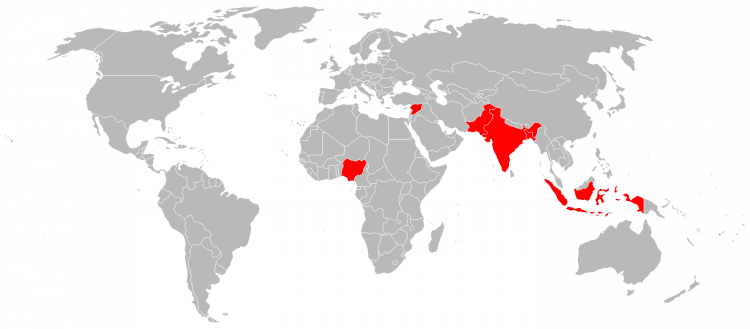 siria: peste 200 de oameni, majoritatea creștini, morți în urma bombardamentelor din Aleppo Purtați în rugăciune comunitatea creștină din Aleppo și toți civilii nevinovați din oraș care au de suferit după o perioadă îndelungată de bombardamente, ce au avut drept țintă principală zona locuită de creștini.Între 22-30 aprilie, 1350 de rachete au lovit zona creștină, omorând 132 de oameni, jumătate dintre aceștia fiind femei și copii. Alți 65 de oameni au murit în 3 mai, iar alte câteva sute de persoane au fost rănite.Dintre cei 65 de oameni uciși în 3 mai, se estimează că 35 au murit atunci când Spitalul Dabbit, care trata doar femei și copii, a fost distrus în explozia unei rachete. Doi pacienți au murit în timp ce erau pe masa de operație. Un alt spital, situat în zona guvernamentală, a fost distrus parțial, fiind ulterior închis. În urma distrugerii acestor două clădiri, doar 16 dintre cele 134 de spitale care existau în Aleppo înainte de 2011, au mai rămas în picioare. În data de 22 aprilie, forțele rebele care au revendicat atacul au lansat o amenințare directă la adresa comunității numeroase de creștini armeni din Aleppo, avertizând: „Le vom arăta armenilor și creștinilor cine suntem noi… Ni s-a ordonat să nu lăsăm nici urmă de armean în regiune.” În timpul atacurilor, un martor ocular creștin a relatat Fondului Barnabas: „Mortierele și rachetele sunt ca ploaia.”În 5 mai, la ora 19, ora locală a Siriei, a avut loc o adunare de rugăciune, la care au participat toate denominațiile creștine, dar și reprezentanți guvernamentali și reprezentanți ai mass-mediei creștine din Orientul Mijlociu. Oameni din lumea întreagă s-au unit în rugăciune cu creștinii din Aleppo în acest timp. Rugați-vă ca toți cei afectați de atacuri să aibă convingerea că „Domnul este aproape de cei cu inima înfrântă și izbăvește pe cei cu duhul zdrobit (Psalmul 34:18). Rugați-vă ca procesul de pace să pună capăt luptelor din Siria și să ducă la restaurarea păcii. nigeria: boko haram folosește fete adolescente drept sinucigași cu bombăContinuați să susțineți în rugăciune fetele care și acum sunt ținute ostatice de către Boko Haram. Au trecut deja doi ani de la răpirea ce a avut loc la școala din Chibok. Dintre cele 276 de fete, majoritatea creștine, luate de la școală în 14 aprilie 2014, 219 se află încă sub controlul grupării de militanți. Rapoartele spun că unele dintre ele au fost forțate să lupte alături de Boko Haram și antrenate pentru a săvârși atacuri sinucigașe cu bombe. De la răpire, 17 dintre părinții fetelor au murit, în timp ce alții au dezvoltat boli de inimă datorate stresului și mâhnirii. Mulți dintre acești părinți dețin ferme mici, dar nu au fost în stare să se ocupe de lucrările agricole la ultimele două recolte din cauza traumelor și a fricii de un nou atac. Alții au primit amenințări din partea miliției locale pentru a înceta campania pentru eliberarea fetelor. În total, peste 2000 de femei și fete au fost răpite de Boko Haram de la începutul anului 2014. Deși unele dintre ele au fost eliberate, numărul celor care au rămas captive este foarte mare. Rugați-vă ca Dumnezeu să le păzească de rău pe toate fetele care sunt captive încă și să facă posibilă, cât mai curând, găsirea sau eliberarea lor. Cereți-I lui Dumnezeu să le ajute pe fetele creștine care au fost convertite forțat la islam ulterior răpirii lor, ca ele să își ațintească privirile asupra lui Isus și să țină seama de faptul că El a îndurat împotrivire din partea păcătoșilor, pentru ca ele, acum, să nu se lase descurajate  și să nu renunțe (Evrei 12:2-3). Rugați-vă și pentru părinții lor, care le așteaptă acasă, ca ei să își pună nădejdea în Dumnezeu. -----------------------------------------pakistan: Manuale cu conținut ostil față de creștiniUn raport amplu al Comisiei pentru Drepturile Religioase Internaționale din Statele Unite a atras atenția asupra faptului că manualele pe care școlile de stat din Pakistan sunt obligate să le folosească descriu nemusulmanii ca fiind inferiori, nevrednici și având simpatii față de dușmanii națiunii pakistaneze. Creștinii sunt descriși ca fiind asemenea asupritorilor coloniști. Raportul reflectă o îngrijorare privitoare la accentuarea prejudecăților, în cadrul sistemului educațional, vizavi de minoritățile nemusulmane din țară. Acest lucru a fost evident în cazul băiatului creștin Naveed Rafique, căruia i   s-a interzis, în 29 martie, să participe la examenul de Studii Islamice, deoarece nu a îndeplinit wudu, o curățire ritualică ce are loc înainte de rugăciune. Rugați-vă ca discriminarea creștinilor și a altor copii ce nu aparțin islamului să înceteze în școlile pakistaneze de stat. Rugați-vă ca toți copiii din Pakistan să vadă dincolo de descrierea negativă a credinței creștine și să înțeleagă că ea este Vestea Bună pentru întreaga omenire. Cereți-I lui Dumnezeu ca El să intervină în situația lui Naveed, pentru ca el să își poată lua examenul și să poată trece la următorul nivel. -------------------------------------------indonezia: femeie creștină în vârstă de 60 de ani bătută în baza legii shariaÎnălțați rugăciuni pentru creștinii din statul Aceh, din Indonezia, unde, la sfârșitul anului trecut, s-a introdus o lege prin care se extinde aplicarea legii sharia, în anumite situații, în dreptul nemusulmanilor. Marți, 12 aprilie, o femeie în vârstă de 60 de ani a fost prima pedepsită de către autoritățile indoneziene în baza noii legi pentru comercializarea de alcool. Ea a fost lovită de 30 de ori cu un băț de ratan sub privirile a sute de oameni. În 2005, în încercarea de a pune capăt violențelor separatiste, a fost încheiată o înțelegere prin care, în provincia Aceh, legea sharia a fost inclusă în sistemul legal, devenind astfel singura provincie dintr-o țară majoritar musulmană care recurge la acest lucru. Până la sfârșitul anului trecut, când a fost introdusă această prevedere, legea sharia se aplica doar musulmanilor. Rugați-vă ca Dumnezeu să o întărească fizic, spiritual și emoțional pe acea femeie.  Rugați-vă ca noua prevedere legală să fie anulată, pentru ca ea să nu mai afecteze comunitatea nemusulmană din Aceh. Cereți-I lui Dumnezeu ca El să îi ajute pe creștinii din Indonezia să stea tari în credință în ciuda presiunilor și a persecuției cu care se confruntă adesea. bangladesh: guvernul ezită, în timp ce rebelii ucid cu brutalitate pe oricine critică islamismul radicalRugați-vă pentru Bangladesh, țara în care o serie de bloggeri, jurnaliști și academicieni au fost ținte ale unor atacuri criminale, atacați cu cuțite și macete, ca rezultat al faptului că au criticat islamul. Drept răspuns la recentele atacuri, prim-ministrul Bangladeshului, Sheikh Hasina, a afirmat: „Toată lumea trebuie să își țină gura și să păstreze un nivel de decență în ceea ce scriu. Dacă scriu ceva provocator și se întâmplă ceva rău, guvernul nu are nicio răspundere.”Bangladesh este una dintre puținele țări majoritar musulmane care sunt, oficial, seculare. Cu toate acestea, pentru a-și menține puterea, guvernul pare că încearcă să îi mulțumească pe islamiști. Procedând astfel, nu se știe cum va afecta această ambivalență minoritățile nemusulmane din țară, inclusiv creștinii. Rugați-vă ca guvernul și autoritățile din Bangladesh să se ocupe urgent și în spiritul dreptății de amenințările venite din partea grupărilor musulmane extremiste. Cereți-I Domnului ca El să le dea înțelepciune și discernământ creștinilor din Bangladesh în încercarea acestora de a vorbi musulmanilor despre credința lor. -------------------------------------------INdia: mai multe atacuri ale extremiștilor hinduși împotriva creștinilor Purtați-i în rugăciune pe toți cei afectați de atacurile extremiștilor hinduși împotriva comunității de creștini indieni. În 5 aprilie, un bărbat creștin a fost prins mergând într-un sat din apropiere pentru a împărtăși altora credința creștină. El a fost dus într-un centru hindus și bătut cu brutalitate timp de cinci ore. Cinci zile mai târziu, într-un incident separat, 35 de oameni au pătruns într-o încăpere în care se desfășura o întâlnire de rugăciune și i-au bătut sever pe credincioșii prezenți. Ambele atacuri s-au petrecut în statul Bihar.Duminică, 17 aprilie, într-un sat din Statul Chhattisgarh, un pastor și soția lui însărcinată au fost atacați, iar clădirea bisericii arsă până la temelii. Pastorul a mărturisit mai apoi că „i-a fost frică în inima lui”, având o sabie pe umărul lui, însă s-a rugat „ca Dumnezeul să îi salveze”. Rugați-vă ca Duhul Sfânt să le dea curaj tuturor celor afectați de aceste atacuri, să se recupereze și să își continue lucrarea. Cereți-I lui Dumnezeu să echipeze autoritățile cu tot ceea ce au nevoie pentru a pedepsi făptașii. Rugați-vă ca tăria și perseverența cu care credincioșii au stat tari în credință în timpul atacurilor să lase o impresie adâncă în inimile extremiștilor, conducând-i la mântuire. pakistan: femeie creștină răpită și forțată să se căsătorească cu un musulman Aduceți în rugăciune problemele femeilor nemusulmane din Pakistan, care sunt răpite și forțate să se căsătorească cu bărbați musulmani și să se convertească la islam. Joi, 14 aprilie, doi bărbați au pătruns în casa unei femei creștine în vârstă de 23 de ani și a familiei acesteia într-un sat din apropierea provinciei Punjab, în timp ce toți dormeau, și au răpit-o. Părinții tinerei femei au aflat mai apoi că ea a fost convertită forțat la islam și obligată să se căsătorească cu răpitorul ei. Un localnic a mărturisit că numai în aprilie cel puțin cinci fete creștine din același sat au fost răpite și convertite forțat la islam prin căsătorie. Potrivit unui raport al Comisiei pentru Drepturile Omului din Asia, în anul 2012, în Pakistan, în fiecare an, în jur de 1000 de fete nemusulmane (700 creștine, 300 hinduse) sunt răpite de musulmani, violate, convertite forțat la islam și obligate să se căsătorească cu musulmani.Slavă lui Dumnezeu pentru faptul că acest caz a fost înregistrat de autorități, ceea ce rar se întâmplă. Rugați-vă să i se facă dreptate tinerei femei, iar aceasta să se reîntoarcă în siguranță la familia ei. Cereți protecția lui Dumnezeu peste femeile nemusulmane aflate în pericolul de a fi răpite, violate și forțate să se căsătorească. pakistan: bărbat creștin omorât în pakistan în urma unei dispute pe seama unui terenÎn data de 5 aprilie, un bărbat creștin a fost înjunghiat mortal în urma unei dispute privitoare la o bucată de pământ. Nazir Masih tăia iarba împreună cu prietenul său musulman, Muhammad Nawaz, când trei bărbați musulmani s-au apropiat de ei. Ei au ajuns la o ceartă în privința unei bucăți de pământ, iar doi dintre bărbați l-au atacat pe Nawaz. Nazir a încercat să intervină pentru a-și ajuta prietenul, însă a fost înjunghiat mortal pe loc. Nawaz a supraviețuit atacului.Incidentul s-a petrecut în regiunea Wandala Dayal Shah din districtul Sheikhupura, provincia Punjab, unde trăiesc în jur de 1000 de familii creștine. Nazir a lăsat în urmă o soție și o fiică pe care le avea în întreținere, dar și doi fii adulți. Rugați-vă ca Dumnezeu să înconjoare cu dragostea, pacea și protecția Lui familia lui Nazir, iar toate nevoile lor să fie împlinite pe deplin. Cereți Domnului ca oamenii vinovați de atac să fie aduși în fața justiției și să ajungă să Îl cunoască pe Isus Cristos ca Domn și Mântuitor. Rugați-vă ca autoritățile din Pakistan să intervină urgent și să facă dreptate în toate cazurile de persecuție a creștinilor.  Resursă lunară ce poate fi folosită individual, în grupul de rugăciune, în bisericăNumărul 10, mai 2016